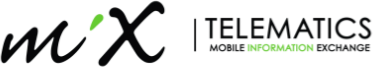 Press releaseCity Logistics enters into a long-term partnership with MiX TelematicsMidrand, South Africa, Boca Raton, Florida – 30 June 2021 - MiX Telematics (NYSE:MIXT, JSE:MIX), a leading global provider of connected fleet and mobile asset management solutions, have recently signed a long-term strategic partnership contract with City Logistics that will add value to the company’s operations and facilitate them to continue providing world-class services to their customers.City Logistics has an extensive network throughout Southern Africa, with 14 depots and a fleet exceeding 1,000 vehicles, delivering to over 85,000 retail distribution points monthly.  Offering cost-effective supply chain solutions, together with the highest service levels and omnichannel capability, ranging from Retail Distribution, Ecommerce, Linehaul Services, Contract Logistics, Distribution Centre Management & Warehousing, Into Africa Services to Logistics Technology Solutions “Customer focused, Solutions driven”.The company selected MiX Telematics because of their decades-long experience in risk mitigation and fit-for-purpose industry specific solutions that deliver enhanced fleet efficiency and driver safety. This strategic partnership equips City Logistics with an extensive suite of connected fleet solutions to ensure safe vehicle and driver operations. A safer fleet allows them to further improve customer service excellence as well as operational efficiency.“These solutions have been carefully selected to assist City Logistics in preserving and increasing the safety of our drivers, trucks and the loads being transported,” says Anthony Naicker, Director at City Logistics. “We are extremely excited about this new partnership and are confident that our comprehensive fleet solutions will be of significant value to City Logistics. We look forward to being an active participant in their future growth plans,” says Gert Pretorius, EVP and Managing Director of MiX Telematics Africa./endsAbout MiX TelematicsMiX Telematics is a leading global provider of fleet and mobile asset management solutions delivered as SaaS to 744,000 subscribers in over 120 countries. The company’s products and services provide enterprise fleets, small fleets and consumers with solutions for efficiency, safety, compliance and security. MiX Telematics was founded in 1996 and has offices in South Africa, the United Kingdom, the United States, Uganda, Brazil, Australia, Mexico and the United Arab Emirates as well as a network of more than 130 fleet partners worldwide. MiX Telematics shares are publicly traded on the Johannesburg Stock Exchange (JSE:MIX) and on the New York Exchange (NYSE:MIXT). For more information, visit www.mixtelematics.com.For further information, please contact:Monica O’NeilSenior Marketing Manager (Africa)T: +27 11 654 8028E: monica.oneil@mixtelematics.com